Le programme d’activité physique de la division de cardiologieAccord de participationAvantages de l’activité physique L’exercice régulier peut réduire votre risque de maladie cardiovasculaire. Les autres avantages incluent:Augmentation de la force musculaireAmélioration des niveau d’énergieRisque réduit d’ostéoporoseRisques de l’activité physique Les avantages de l’activité physique l’emportent sur les risques associés. Cependant, les risques de commencer un programme d’activité physique incluent:Blessure musculaireArythmieMort cardiaque subite ou infarctus du myocardeStructure du programme Votre entraîneur personnel élaborera un programme d’exercices personnalisé que vous suivrez deux à trois fois par semaine. Chaque programme à domicile comprend une activité d’endurance cardiovasculaire, un entraînement musculaire, et des étirements pour les articulations.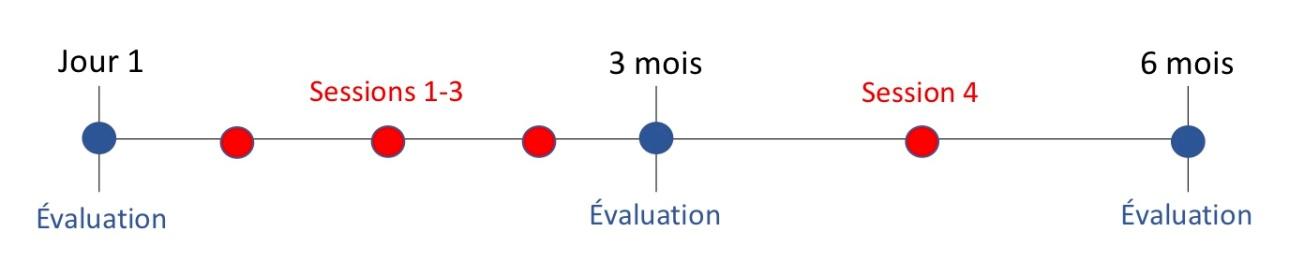 Vous rencontrerez votre entraîneur pour mettre à jour votre programme toutes les 3 à 4 semaines pendant les 3 premiers mois, et toutes les 6 semaines pour les 3 derniers mois.Vous serez évalué au jour 1, 3 et 6 mois. Objectifs du participant Entraîneur personnel En signant ce formulaire, je certifie avoir exposé les risques et les avantages de ce programme.Signature: Nour Saadawi			Date: ParticipantEn signant ce formulaire, je certifie avoir complètement divulgué tous les renseignements médicaux pertinents. J’accepte de m’engager dans le programme pendant 6 mois. Signature: ____________________________Date: _____________________  